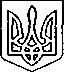 УкраїнаХЕРСОНСЬКА ОБЛАСТЬГЕНІЧЕСЬКИЙ РАЙОНЩАСЛИВЦЕВСЬКА СІЛЬСЬКА РАДАВИКОНАВЧИЙ КОМІТЕТ75580, с. Щасливцеве, вул. Миру, 26, тел. (05534)  58-5-07 р/р 31420000700128  МФО 852010  ГУДКУ у Херсонській області код 04400647 e-mail:d0999100480@gmail.comНАКАЗ26 вересня 2019 року								№ 47Про присвоєння адреси новостворюваним земельним ділянкам в с. ЩасливцевеНа виконання Тимчасового Порядку реалізації експериментального проекту з присвоєння адрес об’єктам будівництва та об’єктам нерухомого майна затвердженого Постановою Кабінету Міністрів України №376 від 27.03.2019 р. "Деякі питання дерегуляції господарської діяльності", керуючись статтею 40 Закону України «Про місцеве самоврядування в Україні», положенням про відділ містобудування та архітектури виконавчого комітету Щасливцевської сільської ради та за результатами розгляду заяви громадянина Степанова Валентина Миколайовича від 09.09.2019 р. «Про присвоєння адрес земельним ділянкам які утворюються при поділі земельної ділянки по вул. Арабатській, (…) в с. Щасливцеве», та надані документиНАКАЗУЮ:1. За умови поділу земельної ділянки загальною площею 0,10 га. з кадастровим номером 6522186500:01:001:0701, код цільового призначення 02.01 Для будівництва і обслуговування житлового будинку, господарських будівель і споруд (присадибна ділянка), яка належить гр. (…) (паспорт серія (…) №(…), виданий 27.08.2002 року Святошинським РУ ГУ МВС України в місті Києві, ідентифікаційний номер (…) на підставі свідоцтва про право власності від 31.12.2015 року, індексний номер (…), бланк СТА (…), розташованої по вул. Арабатській, (…) в с. Щасливцеве Генічеського району Херсонської області, на дві самостійні земельні ділянки:- новостворюваній земельній ділянці (що межує з земельною ділянкою з кадастровим номером - 6522186500:01:001:0637) площею 0,0500 га. залишити стару адресу вул. Арабатська, (…) в с. Щасливцеве Генічеського району Херсонської області;- новостворюваній земельній ділянці (що межує з земельною ділянкою з кадастровим номером - 6522186500:01:001:0688) площею 0,0500 га. присвоїти нову адресу вул. Арабатська, (…) в с. Щасливцеве Генічеського району Херсонської області2. Контроль за виконанням наказу залишаю за собою.В.о. начальника відділу містобудування та архітектури виконавчого комітетуЩасливцевської сільської ради					М. В. Борідко